GAYNSTEAD HIGH SCHOOLACADEMIC YEAR 2020 / 2021BOOKLIST & SCHOOL SUPPLIESGRADE 11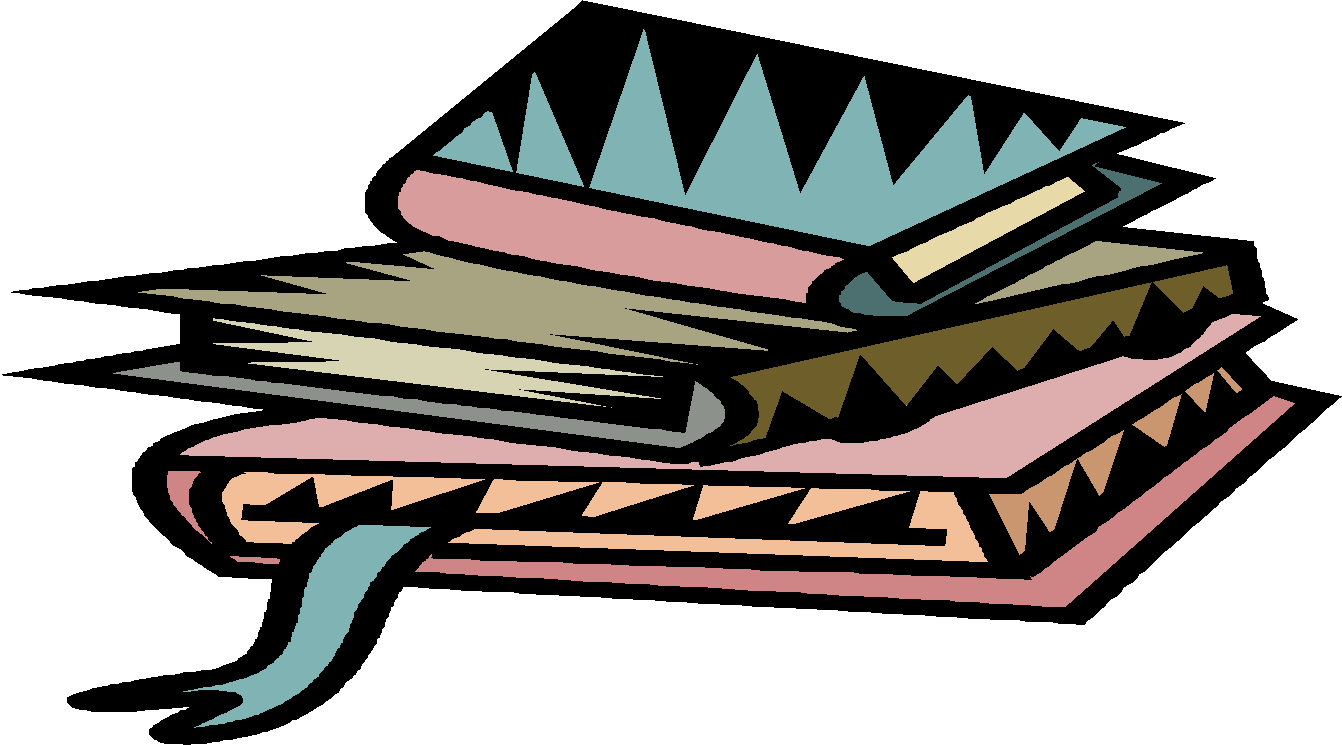 1. Biology					1. Concise Revision for CSEC Biology by Anne Tindale					2. Collins CSEC Biology Workbook by Anne Tindale3.  Lab Book (available at school) $7002. Chemistry					1. Concise Revision for CSEC Chemistry by Anne Tindale	2. Collins CSEC Chemistry Workbook by Anne Tindale3.  Lab Book (available at school) $7003. Clothing & Textiles		Sewing Kit		A Workbook for Clothing & Textiles Students (Revised) by Joan Davis-Williams4.  Electronic Document Prep & Mgt	Electronic Document Preparation and Management for CSEC: A Caribbean Examinations Council Study Guide   by Ann Margaret Jacob and Caribbean Examinations Council 	Past Paper Booklet 5. English A		1. Developing Proficiency in CXC English A : Paper 1 Multiple     Choice  by Roy Narinesingh     2. The Oxford School Dictionary6. English B                                                   1. A World of Poetry for CXC     Edited by M. McWatt &  H. Simmons- McDonald	                                                                       2. A World of Prose for CXC         Edited by David Williams and H. Simmons-McDonald           3.English B Paper 1 for CSEC (Carlong)- Keith Noel, Shiela Garcia Bisnott, Carol Hunter-Clarke           4. The Tempest    William Shakespare           5. Breath, Eyes, Memory 		    Edwidge Canticat7. Food, Nutrition & Health	White Chef Jacket, white head gear, white mesh,  white cover cloth, dish towels, 100 sheet protectors, typing sheets, folder leaves, large binder/folder8. Geography	          1. Geography for CSEC second edition 	Paul Guinness etal		2. Geography CSEC A Caribbean Examinations Council Study      	     Guide by Micheal Clarke, Erma Hutton et al9. Information Technology	         		Information Technology for CSEC: A Caribbean Examinations  Council Study Guide	 by Alison Page and Gerard Phillip10.Integrated Science			Integrated Science for CSEC: A Caribbean Examinations Council Study Guide	 by Lawrie Ryan and Bermadee McKenzie-Briscoe		Lab Book (available at school) $60011. Mathematics			CSEC Mathematics Tutor (Workbook)  		Akbar Publishers		Geometry Set, Graph Book, Scientific Calculator, Folder Leaves, 30-inch ruler12. Office Administration 		Office Administration for CSEC - A Caribbean Examinations         Council Study Guide by Carol Neild and Caribbean Examinations Council13. Physics					1. Concise Revision Course CSEC Physics by Peter Defreitas						2. CSEC Physics Workbook			Terry David3. Lab Book (available at school) $70014. Principles of Business 	Principles of Business for CSEC: A Caribbean Examination Council Study Guide	 by Caribbean Examinations Council15. Principles of Accounts                           Principles of Accounts for CSEC: A Caribbean Examination           Council Study Guide by David Austen and Caribbean Examinations Council16. Spanish	1. The Nassi. Levy Spanish Two Years by Stephen L. Levy		2. Practice Questions and Answers for CXC-CSEC & GCSE     Spanish Oral Examinations by Avril G.Shirley3. CXC Spanish Comprehension Practice Papers   Helen MorrisCollins Spanish Dictionary & Grammar17. Visual Arts		Poster Paints, 3 Paint Brush, Ruler, Ponal Glue Paper-Scissors, 1m cotton fabric, Scrapbook/Sketchpad (medium)						2 fine point markers (black & blue)18. History		Caribbean History for CSEC Study Guide- Dr. Dane Morton-		Gittens, Veta Dawson & Rita PembertonOther Materials 				Folder leaves, pens, pencils, sharpeners, erasers						Hardcover notebook for EACH subject*Past paper books and syllabi for ALL subjects		https://cxc-store.com 